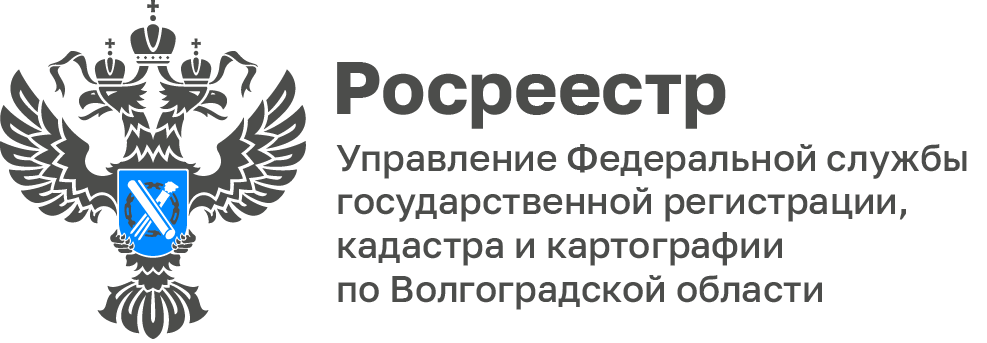 Волгоградский Росреестр и риелторы обсудили вопросы поддержки субъектов РФ на приобретение жильяВолгоградский Росреестр провел рабочую встречу с участием представителя Ассоциации «Волгоградская региональная гильдия риелторов» — Ольгой Полуниной.В ходе встречи обсуждены правила предоставления финансовой поддержки субъектам РФ на приобретение жилых помещений на основании выдаваемых государственных жилищных сертификатов жителям г. Херсона и части Херсонской области, утвержденных постановлением Правительства РФ № 1876. На встрече особо отмечены положения Семейного Кодекса РФ, регламентирующие оформление недвижимости в общую долевую собственность супругов и детей, а также возможности заключения брачного договора при использовании государственных жилищных сертификатов.С уважением,Балановский Ян Олегович,Пресс-секретарь Управления Росреестра по Волгоградской областиMob: +7(987) 378-56-60E-mail: balanovsky.y@r34.rosreestr.ru